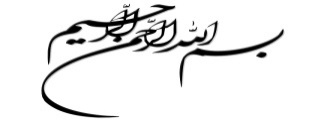 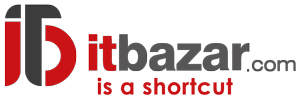 فرم استخدام در پرتال تخصصی بازار آی تی ایران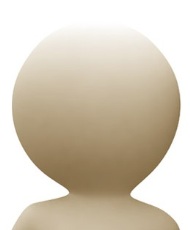 مشخصات فردی: نام و نام خانوادگی:نام پدر:تاریخ تولد:شماره ملی:نشانی محل سکونت:تلفن ثابت:تلفن همراه:پست الکترونیک:وظعیت تاهل :مدارک تحصیلی (دیپلم و بالاتر ):سوابق کار ظرف 5 سال گذشته:چنانچه دوره های آموزشی در زمینه های بازرگانی , فروش و کامپیوتر را گذرانده اید ذکر نمایید .مبلغ حقوق درخواستی:                 ریالتاریخ تکمیل فرم:فرم بالا را به صورت کامل تکمیل و آن را به آدرس jobs@itbazar.com  ارسال فرمایید.مدرک تحصیلی	رشته تحصیلیشهر محل تحصیلسال اخذ مدرکنام محل کارآخرین سمتعلت قطع همکاریتلفن محل کارتاریخ شروعتاریخ خاتمه